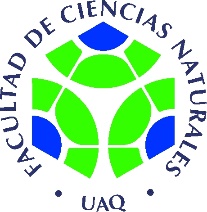 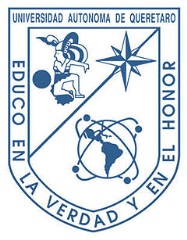 Formato para registro interno de actividades de Extensión y Vinculación que se ofrecen en la Facultad de Ciencias Naturales. DATOS DE CONTACTO Nota: Se pide anexar estructura formal del programa: Introducción, justificación, objetivo general, objetivos específicos, descripción del programa, forma de evaluación, requisitos y costos. En caso de que usted considere necesario incluir algunos otros puntos, por favor hacerlo.   Informes e inscripciones: Nombre:Nombre:Informes e inscripciones: Teléfono: Ext.Informes e inscripciones: Correo electrónico: Correo electrónico: NOMBRE DEL CURSO, DIPLOMADO O ACTIVIDAD ACADÉMICA-CULTURALNOMBRE DEL CURSO, DIPLOMADO O ACTIVIDAD ACADÉMICA-CULTURALNOMBRE DEL CURSO, DIPLOMADO O ACTIVIDAD ACADÉMICA-CULTURALNOMBRE DEL CURSO, DIPLOMADO O ACTIVIDAD ACADÉMICA-CULTURALNOMBRE DEL CURSO, DIPLOMADO O ACTIVIDAD ACADÉMICA-CULTURALNOMBRE DEL CURSO, DIPLOMADO O ACTIVIDAD ACADÉMICA-CULTURALNOMBRE DEL CURSO, DIPLOMADO O ACTIVIDAD ACADÉMICA-CULTURALNOMBRE DEL CURSO, DIPLOMADO O ACTIVIDAD ACADÉMICA-CULTURALNOMBRE DEL CURSO, DIPLOMADO O ACTIVIDAD ACADÉMICA-CULTURALNOMBRE DEL CURSO, DIPLOMADO O ACTIVIDAD ACADÉMICA-CULTURALNOMBRE DEL CURSO, DIPLOMADO O ACTIVIDAD ACADÉMICA-CULTURALNOMBRE DEL CURSO, DIPLOMADO O ACTIVIDAD ACADÉMICA-CULTURALFecha Fecha Fecha Fecha Inicio: (día/mes/año)Inicio: (día/mes/año)Inicio: (día/mes/año)Inicio: (día/mes/año)Termino:Termino:Termino:Termino:Lugar de realización:Lugar de realización:Lugar de realización:Lugar de realización:Nombre del responsableNombre del responsableNombre del responsableNombre del responsableNombre del responsableObjetivoDirigido a:Formato del proyecto Formato del proyecto Formato del proyecto Presencial: ________Presencial: ________Presencial: ________Presencial: ________Distancia: __________Distancia: __________Distancia: __________Distancia: __________Ambos_________Total de horas: Total de horas: Total de horas: Total de horas: Total de horas: Total de horas: Teóricas:Teóricas:Teóricas:Teóricas:Prácticas:Prácticas:Costo: Costo: Fecha de aceptación por consejo (diplomados y cursos)Fecha de aceptación por consejo (diplomados y cursos)Fecha de aceptación por consejo (diplomados y cursos)Fecha de aceptación por consejo (diplomados y cursos)Fecha de aceptación por consejo (diplomados y cursos)Fecha de aceptación por consejo (diplomados y cursos)Fecha de aceptación por consejo (diplomados y cursos)Fecha de aceptación por consejo (diplomados y cursos)Fecha de aceptación por consejo (diplomados y cursos)